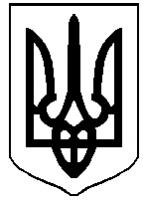 Чернівецька міська радаУправління освітиЧернівецька загальноосвітня школа I-III ступенів № 38вул. Яна Налепки,3,  м. Чернівці, 58025, тел. (0372) 560-180, 560-550, E-mail: cvznz-38@meta.ua. Код ЄДРПОУ № 21431371Н А К А З01.09.2022        						                                  № 208Про проведення Всеукраїнського профілактичного заходу «Урок» уЧернівецькій ЗОШ І -ІІІ ст. №38На виконання Законів України «Про освіту», «Про загальну середню освіту», постанови Кабінету Міністрів України від 13.09.2017 №684 «Про затвердження Порядку обліку дітей шкільного віку та учнів» та з метою виявлення дітей шкільного віку, які не охоплені навчанням на початок навчального року, запобігання їх безпритульності і бездоглядності, наказу Департаменту освіти і науки Чернівецької обласної державної адміністрації від 26 серпня 2022 №207 «Про проведення Всеукраїнського профілактичного заходу «Урок» у закладах середньої освіти Чернівецької міської територіальної громади»  НАКАЗУЮ:Призначити відповідальним за організацію проведення Всеукраїнського профілактичного заходу «Урок» заступника директора з НВР  Гордей В.В.Заступнику директора з  НВР Гордей В.В:2.1. Провести профілактичний захід «Урок» у закладі з 01 вересня по             10 жовтня 2022 року.2.2. Подати в паперовому та електронному варіантах до 05.09.2022 та 10.10.2022 на електронну адресу stankys-ps@meta.ua  інформацію про результати проведення профілактичного заходу «Урок» у 2022 році (згідно з додатками 2, 3).Класним керівникам 1 – 11 класів:У разі виявлення дітей, які не охоплені навчанням у закладі освіти провести бесіду з батьками або особами, які їх заміняють про притягнення до відповідальності за порушення прав та законних інтересів дітей.(постійно)Надати адресну допомогу у підготовці до нового навчального року, осінньо-зимового періоду сім’ям, які опинилися у складних життєвих обставинах, залучивши до участі спонсорів, фонди, громадські організації тощо.(вересень - жовтень)Охопити навчанням усіх дітей шкільного віку, переміщених із тимчасово окупованих територій України.(протягом року)Підготувати інформацію про дітей, які: будуть навчатися за сімейною формою навчання, підключатися до дистанційного навчання із-за кордону, вибувають.(до 4 вересня)Вчителю інформатики Палію Ю.В.:Забезпечити висвітлення на сайті закладу інформацію про проведення Всеукраїнського профілактичного заходу «Урок».(до 9 вересня)Контроль за виконання наказу залишаю за собою.                 Директор школи                                             Жанна ГОРЕВИЧ                  Виконавець                                                     Валентина ГОРДЕЙ                  заступник директора з НВРЗ наказом ознайомлені:Литвинюк О.Т.Євдощак Т.М.Акіменко М.В.Кирдей М.Я.Костинюк Н.В.Верига А.В.Богачова Н.І.Чорней В.Л.Боднарюк І.В.Герасим Т.І.Гливка Г.А.Боднарюк В.М.Бурега Н.Г.Федорак Н.В.Саврій С.В.Гаврилюк О.В.Никоряк С.В.Гуцул І.О.Скрипська Г.В.Палій Ю.В.